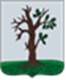 Российская ФедерацияБРЯНСКАЯ ОБЛАСТЬСОВЕТ НАРОДНЫХ ДЕПУТАТОВ СТАРОДУБСКОГО МУНИЦИПАЛЬНОГО ОКРУГАРЕШЕНИЕОт 31.05.2023г.  №339  г. СтародубО предоставлении нежилых помещений в безвозмездное пользование Государственному бюджетному учреждению дополнительного образования «Брянская областная спортивная школа олимпийского резерва по лыжным гонкам»В соответствии со ст. 51 Федерального закона от 06.10.2003 № 131-ФЗ  «Об общих принципах организации местного самоуправления в Российской Федерации», п. 2 ч. 1 ст. 17.1 Федерального закона от 26.07.2006  г. № 135-ФЗ «О защите конкуренции», п.  7.1. положения «О порядке владения, пользования и распоряжения (управления), имуществом, находящимся в муниципальной собственности муниципального образования Стародубского муниципального округа Брянской области», утвержденного решением Совета народных депутатов Стародубского муниципального округа от 30.06.2022г. №242, на основании письма директора ГБУ ДО БО СШОР Нехитрова Н.И. от 19.04.2023 г. №199, Совет народных депутатов Стародубского муниципального округа Брянской области решил:1. Предоставить в безвозмездное пользование Государственному бюджетному учреждению дополнительного образования «Брянская областная спортивная школа олимпийского резерва по лыжным гонкам» для осуществления учебно-тренировочного процесса в здании (тренировочный зал, спортивный зал или тренажерный зал) и базовое оборудование (спортивные маты, шведские стенки, спортивные скамьи и т.п.) в бессрочное пользование без возмещения расходов за коммунальные услуги следующие нежилые помещения, расположенные в здании Спортивного комплекса с универсальным игровым залом, кадастровый номер 32:23:0400605:127,  находящемся по адресу: 243240, Брянская область, г. Стародуб,  ул. Краснооктябрьская, д. 79а:№38 раздевалка при сауне – 10,7 м2, 	№50 раздевалка №3 – 19,7 м2, №67 раздевалка для тренеров (женская)- 16,5 кв.м.2. Настоящее решение вступает в силу с момента его официального опубликования.Глава Стародубского муниципального округа Брянской области						       Н.Н. Тамилин